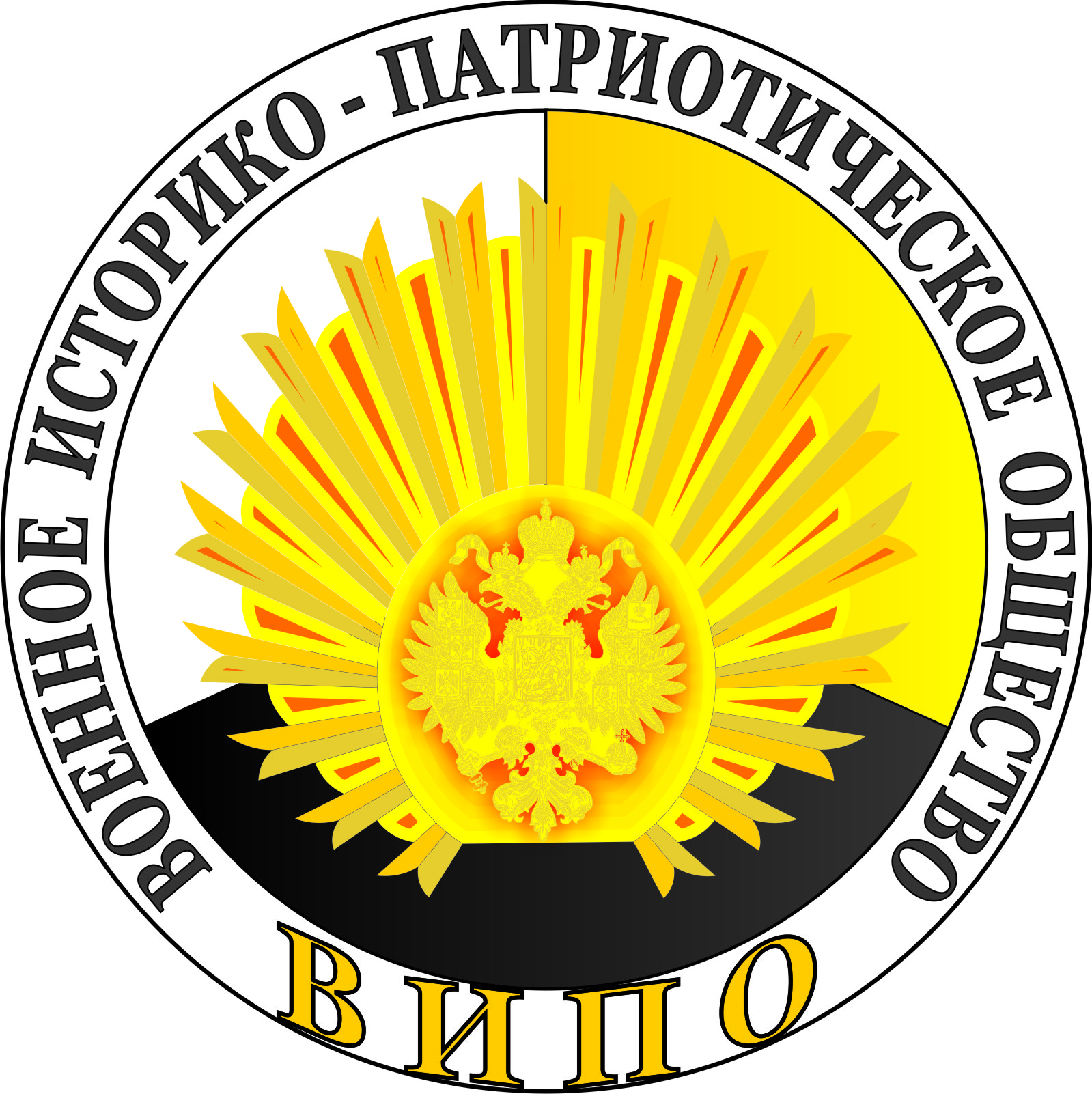 Военное Историко-Патриотическое ОбществоСанкт-Петербургские кадетские классыПРИКАЗ № 5525 мая 2018 г.	ПРИКАЗЫВАЮ:	По результатам сдачи выпускного экзамена с оценкой «отлично» и выпуском по 1-му разряду кадета Калабина Александра Васильевича произвести в чин зауряд-прапорщика с распределением его в состав Первого кадетского корпуса.СОСТАВ ОФИЦЕРСКОГО СОБРАНИЯ:1. Председатель ВИПО, директор СПбКК ВИПО				               Н.А. Затеев2. Заместитель директора СПбКК ВИПО по УВР 					В.В. Калабин3. Заместитель директора СПбКК ВИПО по НВП 				    А.В. Юсупджанов4. Заместитель директора СПбКК ВИПО по НМР 				         С.Е. Абрамкин